Учебен сценарий – Пинг-ПонгПриложение 1. Сценарии на историятаСцениSpritesСценарии на урокПинг-ПонгПредишен опит в програмиранетоСъздаване, дублиране и редактиране на костюмДвижение на герояСмяна на костюмиИзползване на блокове – движение на герой и позициониранеИзползване на блок за цикъл и условие, оператори за сравнениеРезултати от обучениетоОбщи резултати от обучението:Основни очаквани резултати:Придвижване в пространството чрез преместване и позициониране в определена позицияРабота със звуков файлУсвояване на понятието променливаСпецифични резултати от обучението, ориентирани към алгоритмично мислене:Специфични очаквани резултатиУченикът планира спрайтовете за играта и движенията имСъздава или намира звуков файлУправлява променливи Открива грешки и тестува кода на задачатаЦели, Задачи и кратко описание на дейноститеКратко описание: В проекта ще се създаде класическа игра на пинг-понг. Целта е спрайтът да не ни подмине, за да е успешна играта и да се натрупват точки.Избор на подходящ фон и създаване на три спрайта:Топка – потребителят играе с неяГребло - потребителят контролира с клавиши – ляво и дясно или другиНеподвижен спрайт в червен цвят с форма на правоъгълник – при докосване топката заема изходна позиция (0, 0)Правила на игратаЩракнете върху зеления флаг и играта ще започне. Използвайте стрелките наляво и надясно, за да преместите синьото гребло. Всеки път, когато топката удари греблото ви, печелите точка. Ако удари червената лента, играта приключва. Цел: Учениците ще затвърдят дейности по създаване на спрайт, дублиране и редактиране. Ще усвоят понятието променлива – създаване и блокове за управленението ѝ. Задачата позволява да се експериментира с промяна на фон, спрайтове и клавиши.Продължителност45 минутиМетоди на обучениеАктивно обучение – демонстрация, дискусия и  експериментФорма на преподаванеСамостоятелна работа Ход на урокаМотивация - Въведение, Прилагане, Осмисляне и ОценкаУчителят дискутира с учениците играта на тенис на маса и какви са реакциите на играча при насочена топка към него.Планиране  на задачата и идеи за създаване на фон и основните спрайтове.Задача 1 – Колко са сцените, героите и с какви костюми са те?Задача 2 – Създайте или намерете подходящи – сцена и герой.Ресурси – с подходящи критерии за търсене - https://pixabay.com/bg/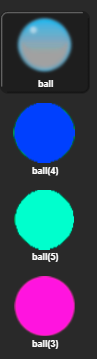 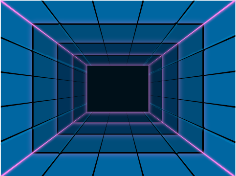 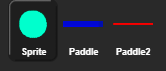 Задача 3 – Добавете няколко костюма на топката, за да променя цветовете си при допир до стенатаЗадача 4 – Дискусия за действията на отделните спрайтове Дискусия как могат да се синхронизират действията на всеки от спрайтовете. На учениците се дава да разгледат кода на част от проекта https://snap.berkeley.edu/project?user=vidolova&project=PongПреминаване към постъпково реализиране на проектаЗадача 5 – Управление на топкатаДопир до греблото – променя ъгъла – начална стойност и получава ускорение по случаен начин  - генериране на случайно число в интервала (160, 200).  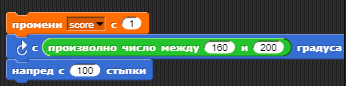 Задача 6 –  Възможност за издаване на звук при допир до греблото и стената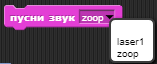 Задача 7 – Допир до неподвижен спрайт – червен / Тук може да се експериментира и с цяла преграда, която да спира играта/ 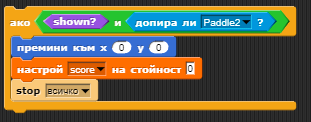 Задача 8 - Смяна на костюм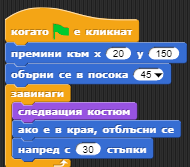 Задача 8 – Обсъждане на управлението на греблото – избор на клавиши и придвижване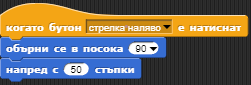 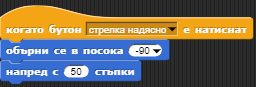 Задача 10 – Демонстрация на проектите и указания за доразвиване на играта с други нива, ако играчът достигне до определен брой точки.Задача 11 – Проверка на новите знанияВ края на часа учителят  сподели табличка с новите блокчета -  учениците попълват  с кратко описание за предназначението им и в коя група са.Ресурси за учителяЦялата дейност е в Snap!: https://snap.berkeley.edu/project?user=vidolova&project=PongРесурси за ученицитеhttps://pixabay.com/bg/NameDesignActionsNotesStartSpriteActionsStage background